 Aloha alle tropsspejdere		 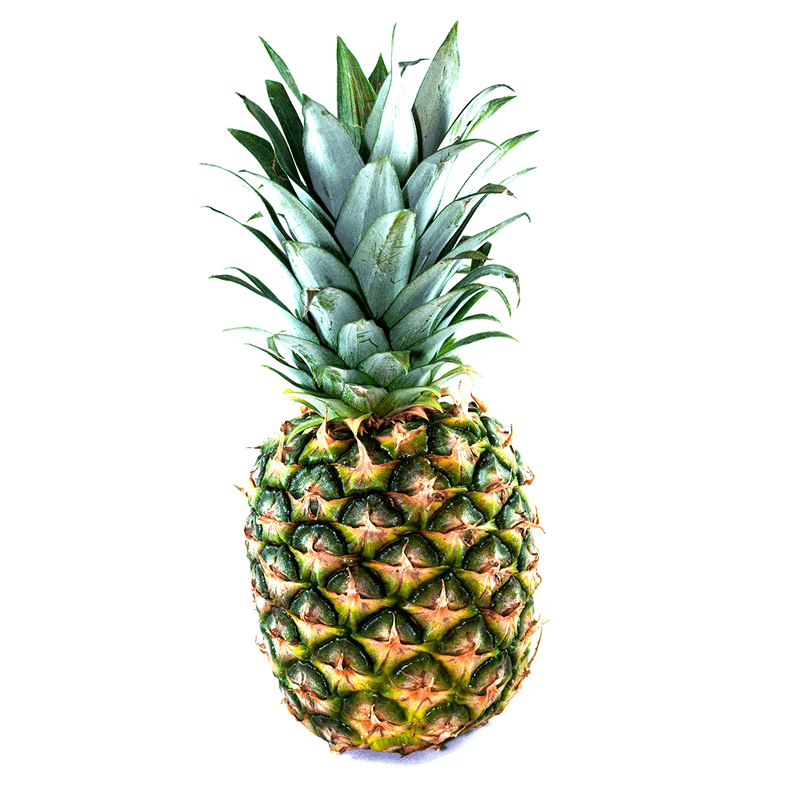 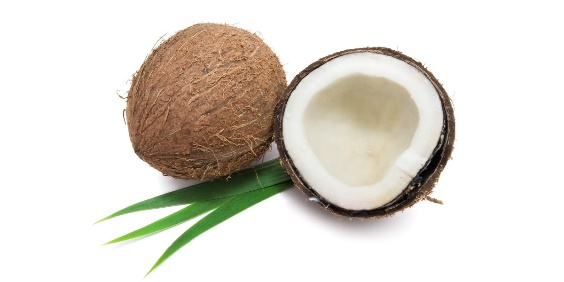 Så er det tid til årets juletur hvor vi tager Hawaii med til Vardeborg, Sydvej 2, 6853 Vejers.

Frem med bast skørt, blomsterkrans og en kokosnød med sugerør, for nu skal vi nyde standen, sandet og solen.Vi mødes på det jyske Hawaii Vardeborg, Sydvej 2, 6853 Vejers lørdag d. 23/11 kl 10.00. VI FÅR BRUG FOR HJÆLP TIL KØRSEL UD OG HJEM, SIG ENDELIG TIL HVIS DU KAN HJÆLPE (psst hvor mange har du plads til)I skal hver især medbringe 1 ingrediens til Hawaii drinks, det er helt op til jer hvad i tænker er en hawaiidrink er.Efter en dejlig weekend tager vi hjem søndag d 24/11 kl 12.30. Denne weekend bliver betalt af jeres kontingent.Tilmelding skal ske inden den 8/11 – til Lene eller Rasmus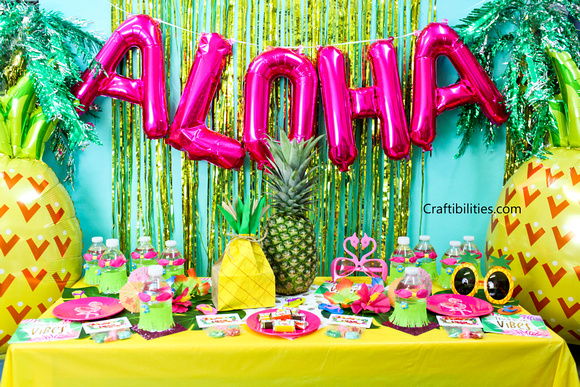 